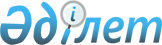 Хромтау аудандық мәслихатының 2021 жылғы 8 қаңтардағы № 568 "2021-2023 жылдарға арналған Қопа ауылдық округінің бюджетін бекіту туралы" шешіміне өзгерістер енгізу туралы
					
			Мерзімі біткен
			
			
		
					Ақтөбе облысы Хромтау аудандық мәслихатының 2021 жылғы 10 қыркүйектегі № 101 шешімі. Мерзімі өткендіктен қолданыс тоқтатылды
      ШЕШТІ:
      1. Хромтау аудандық мәслихатының "2021-2023 жылдарға арналған Қопа ауылдық округінің бюджетін бекіту туралы" 2021 жылғы 8 қаңтардағы № 568 (нормативтік құқықтық актілерді мемлекеттік тіркеу Тізілімінде № 8013 болып тіркелген) шешіміне келесідей өзгерістер енгізілсін:
      1-тармақ жаңа редакцияда жазылсын:
      "1. 2021-2023 жылдарға арналған Қопа ауылдық округінің бюджеті 1, 2 және 3 қосымшаларға сәйкес, оның ішінде 2021 жылға мынадай көлемде бекітілсін:
      1) кірістер – 32 611 мың теңге, оның ішінде:
      салықтық түсімдер – 1 600 мың теңге;
      салықтық емес түсімдер – 0 теңге;
      негізгі капиталды сатудан түсетін түсімдер – 0 теңге;
      трансферттер түсімі – 31 011 мың теңге;
      2) шығындар – 32 841 мың теңге;
      3) таза бюджеттік кредиттеу – 0 теңге, оның ішінде:
      бюджеттік кредиттер – 0 теңге;
      бюджеттік кредиттерді өтеу – 0 теңге;
      4) қаржы активтерiмен жасалатын операциялар бойынша сальдо – 0 теңге, оның ішінде:
      қаржы активтерiн сатып алу – 0 теңге;
      мемлекеттің қаржы активтерін сатудан түсетін түсімдер – 0 теңге;
      5) бюджет тапшылығы (профициті) – -230 мың теңге;
      6) бюджет тапшылығын қаржыландыру (профицитін пайдалану) – 230 мың теңге, оның ішінде:
      қарыздар түсімі – 0 теңге;
      қарыздарды өтеу – 0 теңге;
      бюджет қаражатының пайдаланылатын қалдықтары – 230 мың теңге.".
      2. Көрсетілген шешімінің 1 қосымшасы осы шешімнің қосымшасына сәйкес жаңа редакцияда жазылсын.
      3. Осы шешім 2021 жылғы 1 қаңтардан бастап қолданысқа енгізіледі. 2021 жылға арналған Қопа ауылдық округ бюджеті
					© 2012. Қазақстан Республикасы Әділет министрлігінің «Қазақстан Республикасының Заңнама және құқықтық ақпарат институты» ШЖҚ РМК
				
      Хромтау аудандық мәслихатының хатшысы 

Д. Мулдашев
Хромтау аудандық мәслихаттың 2021 жылғы 10 қыркүйектегі № 101 шешіміне қосымшаХромтау аудандық мәслихаттың 2021 жылғы 8 қаңтардағы № 568 шешіміне 1 қосымша
Санаты
Санаты
Санаты
Санаты
Сомасы (мың теңге)
Сыныбы
Сыныбы
Сыныбы
Сомасы (мың теңге)
Кіші сыныбы
Кіші сыныбы
Сомасы (мың теңге)
Атауы
Сомасы (мың теңге)
1
2
3
4
5
I. Кірістер
32 611
1
Салықтық түсiмдер
1 600
01
Табыс салығы
0
2
Жеке табыс салығы
0
04
Меншікке салынатын салықтар
1 600
1
Мүлікке салынатын салықтар
50
3
Жер салығы
40
4
Көлік құралдарына салынатын салық
1 510
4
Трансферттердің түсімдері
31 011
02
Мемлекеттiк басқарудың жоғары тұрған органдарынан түсетін трансферттер
31 011
3
Аудандық (облыстық маңызы бар қаланың ) бюджетінен түсетін трансферттер
31 011
Функционалдық топ
Функционалдық топ
Функционалдық топ
Функционалдық топ
Функционалдық топ
Сомасы (мың теңге)
Кіші функция
Кіші функция
Кіші функция
Кіші функция
Сомасы (мың теңге)
Бюджеттік бағдарламалардың әкімшісі
Бюджеттік бағдарламалардың әкімшісі
Бюджеттік бағдарламалардың әкімшісі
Сомасы (мың теңге)
Бағдарлама
Бағдарлама
Сомасы (мың теңге)
Атауы
Сомасы (мың теңге)
1
2
3
4
5
6
II. Шығындар
32 841
01
Жалпы сипаттағы мемлекеттiк қызметтер
23 467
1
Мемлекеттiк басқарудың жалпы функцияларын орындайтын өкiлдi, атқарушы және басқа органдар
23 467
124
Аудандық маңызы бар қала, ауыл, кент, ауылдық округ әкімінің аппараты
23 467
001
Аудандық маңызы бар қала, ауыл, кент, ауылдық округ әкімінің қызметін қамтамасыз ету жөніндегі қызметтер
23 467
06
Әлеуметтiк көмек және әлеуметтiк қамсыздандыру
1 476
2
Әлеуметтік көмек
1 476
124
Аудандық маңызы бар қала, ауыл, кент, ауылдық округ әкімінің аппараты
1 476
003
Мұқтаж азаматтарға үйде әлеуметтік көмек көрсету
1 476
07
Тұрғын ұй –коммуналдық шаруашылық
4 398
3
Елді-мекендерді көркейту
4 398
124
Аудандық маңызы бар қала,ауыл,кент,ауылдық округ әкімінің аппараты
4 398
008
Елдімекендердегі көшелерді жарықтандыру
700
011
Елді мекендерді абаттандыру мен көгалдандыру
3 698
12
Көлік және коммуникация
3 500
1
Автомобиль көлігі
3 500
124
Аудандық маңызы бар қала, ауыл, кент, ауылдық округ әкімінің аппараты
3 500
013
Аудандық маңызы бар қалаларда, ауылдарда, кенттерде, ауылдық округтерде автомобиль жолдарын күрделі жұмыс істеуін қамтамасыз ету
3 500
V. Бюджет тапшылығы (профициті)
-230
VI. Бюджет тапшылығын қаржыландыру (профицитін пайдалану)
0
08
Бюджет қаражатының пайдаланылатын қалдықтар
230
01
Бюджет қаражатының қалдықтары
230
1
Бюджет қаражатының бос қалдықтары
230
01
Бюджет қаражатының бос қалдықтары
230